AlgebraMr. BarnesUnit 1 Test ReviewAnswers are at http://haveaproblem.netMr. Barnes needs your help planning a trip to Yosemite. From Mr. Barnes’s house to the cabin in which he will be staying is 220 miles. It will take him 4 hours to get there. A. Please create a t-table and a graph that models Mr. Barnes’s trip.B. What will his average speed be for this trip?C. Can you declare variables and create a function that describes Mr.      Barnes’s time and distance?D. What is the Domain and Range of this function?The function C = (F – 32) converts Fahrenheit temperature inputs to Celsius temperature outputs. What would a temperature of 41º F degrees be in Celsius? What would a temperature of 49º F be in Celsius?How about 94º F?Please make a t-table and graph of this function.E. What is the Domain and Range of this function?The function f(x) = -16x2 + 64 describes the relationship between time (x, the input) and distance from the ground (y, the output) of an eggplant dropped off of a roof.What is the Domain of this Function?Please make a t-table for this function starting with an input of 0 and going up by half-seconds.Please make a graph for this function.What is the Range of this function?Are these functions? Why or why not?A. B. C.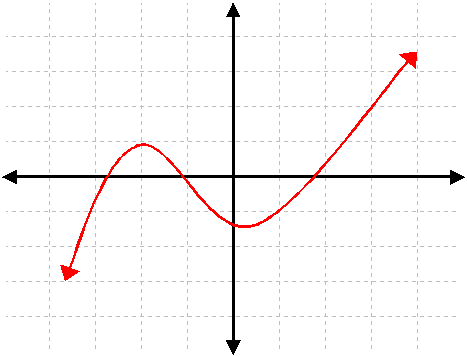 D. 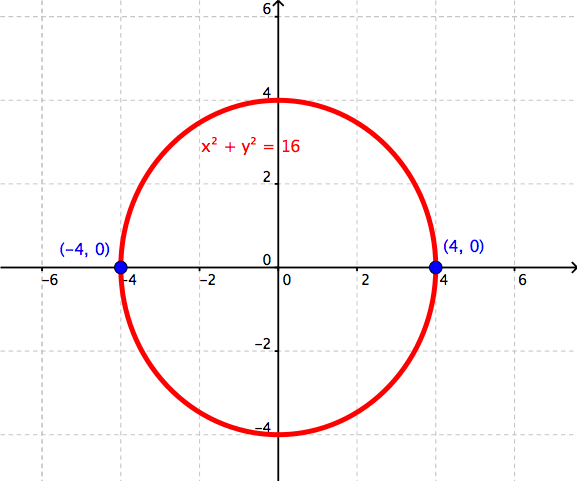 5. Explain in your own words: What is a function and how can we use it?Input (x)23456Output (y)44444Input (x)26836Output (y)12345